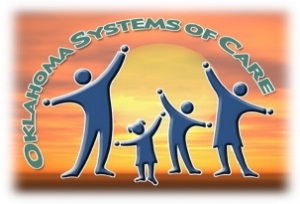  Site: 								 		Screening Date:  			/		/			Youth Name: 															Age:  			Gender:    Female	  Male	  Other			Member ID#: 													SS #:											Clinician Name: 													Clinician Phone #: 								Is youth SED?		Yes			No										Level of Care:		3		4Answered by:		Mother			Father				Step-Mother		Step-Father			Foster Parent					Sibling			Aunt / Uncle		Grandparent		Other 										Youth Problem Scale (Copyright © January 2000, Benjamin M. Ogles & Southern Consortium for Children)Youth Functioning Scale (Copyright © January 2000, Benjamin M. Ogles & Southern Consortium for Children)Instructions: Please rate the degree to which you child has experienced the following problems in the past 30 days.Not at AllOnce or TwiceSeveral TimesOftenMost of the TimeAll of the TimeArguing with others012345Getting into fights012345Yelling, swearing, or screaming at others012345Fits of anger012345Refusing to do things teachers or parents ask012345Causing trouble for no reason012345Using drugs or alcohol012345Breaking rules or breaking the law (out past curfew, stealing)012345Skipping school or classes012345Lying012345Can’t seem to sit still, having too much energy012345Hurting self (cutting or scratching self, taking pills)012345Talking or thinking about death012345Feeling worthless or useless012345Feeling lonely and having no friends012345Feeling anxious or fearful012345Worrying that something bad is going to happen012345Feeling sad or depressed012345Nightmares012345Eating problems012345TOTALSTOTALTOTALTOTALTOTALTOTALTOTALInstructions: Please rate the degree to which your child’s problems affect his or her current ability in everyday activities. Consider your child’s current level of functioning.Extreme TroublesQuite a Few TroublesSome TroublesOKDoing Very WellGetting along with friends01234Getting along with family01234Dating or developing relationships with boyfriends or girlfriends01234Getting along with adults outside the family (teachers, principal)01234Keeping neat and clean, looking good01234Caring for health needs and keeping good health habits (taking medicines or brushing teeth)01234Controlling emotions and staying out of trouble01234Being motivated and finishing projects01234Participating in hobbies (baseball cards, coins, stamps, art)01234Participating in recreational activities (sports, swimming, bike riding)01234Completing household chores (cleaning room, other chores)01234Attending school and getting passing grades in school01234Learning skills that will be useful for future jobs 01234Feeling good about self01234Thinking clearly and making good decisions01234Concentrating, paying attention, and completing tasks01234Earning money and learning how to use money wisely01234Doing things without supervision or restrictions01234Accepting responsibility for actions01234Ability to express feelings01234TOTALSTOTALTOTALTOTALTOTALTOTAL